Bellbrook Music Boosters 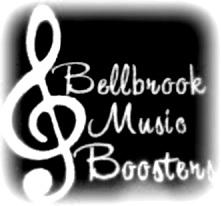 Executive Booster Meeting MinutesMonday, Dec 5, 2016
6:15pmBHS LibraryThe meeting was called to order at 6:15pm by President, Tamara Cary.       In attendance:  Tamara Cary, Dan Miller, Lindy Sparrow, Jen Huff, Tracey Waller, Joy Jones, Barb Siler, Chris Foster, John Withrow, Kella LooneyThe Executive Membership heard a report or acted upon the following:Approved Nov minutes (motion Lindy, second John, all approved)President’s ReportScholarships for Winter – review of submissions was completed; board approved (motion Tracey, Second Kella, all approved of decisions) Winter program fee schedule has been decided, commitment fee due on 12/9 and final payment by 1/27Survey results/answers – quick review of the responses to the surveyVP ReportCredit card payments and donations is active on the Music websiteTreasurerHold for General MeetingBoard of Trustee’s ReportSponsorship, Miller – end of year push; including a day of giving option on website Director’s ReportHold for General meetingOld BusinessNew BusinessIPE MEPA and MSBA program fees were paid to each organization for 2017Adjournment at 7:13pm, motion Lindy and second KellaNext Executive Booster Meeting: 
Monday, January 9th
6:15pm, BHS Library